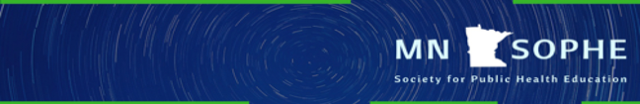 Greetings to All Members,The gateway to summer is fast approaching with Memorial Day on May 31. We hope you are finding ways to celebrate with less COVID 19 restrictions. Thanks to past and current veterans of our state and nation and thank you for all you do in the community for health and safety.May Board Meeting Highlights:SAVE THE DATE…SAVE THE DATE!The MN SOPHE annual summit is set for October 20, 2021. The virtual format will return with speakers and a poster session. The theme is: Looking Toward the Future: A new decade in public health education. Keynote: Kathleen Starr, PhD author of Why we resist change. This will be another great way to stay connected to MN SOPHE and earn CHES/MCHES credits. Stay tuned as plans continue to progress. Thanks to the Subcommittee….A new chapter Mission, Vision and Values document has been prepared by a board subcommittee over the past few months and is now ready for a membership vote. Watch for the email to review and provide input. Read All About It!The National Commission for Health Education Credentialing (NCHEC) recently announced the 2020 Outstanding Service and Leadership Award Winners for Career Excellence in Health Education and Promotion.Dr. Mary Kramer, PhD, MPH, MCHES®, CHWC  received the Established Professional Award.  Dr. Kramer is an Associate Professor of Health Education at Minnesota State University in Mankato, Minnesota and the MN SOPHE President Elect. Congratulations Mary! Read the full article below.https://assets.speakcdn.com/assets/2251/bulletin_spring_2021.pdfHappy Memorial Day and WeekendIf you are interested in recognizing veterans who are buried at Fort Snelling or other national cemeteries you can visit www.flagsforfortsnelling.comVisit the MN SOPHE WebsiteYou find the latest news and updates for health education in Minnesota!https://mnsophe.wildapricot.org/The MN SOPHE Board meetings are held on a monthly basis. All members are welcomed to join via Zoom. The next meeting is scheduled for June 11. Contact us at sopheminn@gmail.com Submitted by: Jean Streetar, Secretary--
Questions for MN SOPHE? Email membership chair at sopheminn@gmail.com.
 
Follow MN SOPHE on Facebook! https://www.facebook.com/mnsophe/
